Exmo. SenhorPresidente da Câmara Municipal de LouléO/A subscritor/a, sob compromisso de honra e consciente de incorrer em eventual responsabilidade penal caso preste falsas declarações, declara que os dados constantes do presente documento correspondem à verdade.Documentos Vistoria de autorização de UtilizaçãoDocumento de identificação do proprietário, usufrutuário, superficiário;Certidão da Conservatória do Registo Predial actualizada ou o código de acesso;Livro de obra com o termo de encerramento digitalizado e formato papel;Termos de responsabilidade nos termos do artº 63º do Regime Jurídico da Urbanização Edificação, com a redacção conferida pelo Decreto-lei nº 136/2014 de 9 de setembro, e parte III do anexo III da Portaria nº 113/2015 de 22 de abril; (Director de Obra ou Director de Fiscalização)Termo de responsabilidade do autor do projecto de S.C.I. (lojas ou com mais de um fogo (habitação);Certificado da Inspecção de Gás ou de acordo com o Dec-Lei 97/2017 de 10/agosto;Certificado de Inspeção da Instalação Eléctrica ou de acordo com o Dec-Lei 96/2017 de 10/agosto);Certificado das Infraestruturas de telecomunicações ou de acordo com o  Dec-Lei 123/09 de 21/junho;Certificado da Avaliação Acústica ou Termo de responsabilidade nos termos da alínea g) do nº 25 da Portaria 113/2015 de 22/abril;Certificado Energético e da Qualidade do Ar interior (CE) ou de acordo com o Dec-Lei 118/2013 de 20/agosto;Declaração de associação pública profissional dos responsáveis a especificar a capacidade do técnico nos termos da Lei nº 31/2009 de 3 de julho com a redacção da Lei 40/2015 de 1 de junho;Documento comprovativo da contratação do seguro de responsabilidade civil nos termos da Lei nº31/09 de 3 de julho com a redacção da Lei 40/2015 de 1 de junho;Documento comprovativo do pagamento da respectiva taxa de ligação, se tiver abastecimento de águas e esgotos da rede pública, ou, na ausência, o licenciamento da fossa e do furo na ARH;Telas finais (quando aplicável) ou justificando a sua não apresentação no requerimento;Ficha de elementos estatísticos previstos na portaria nº235/2013, de 24 de Julho; (modelo Q4 – obra concluída)Ficha resumo caracterizadora do edifício e da intervenção realizada, de acordo com o modelo ficha 2, constante do anexo da portaria nº 349-C/2013 de 2 /12; (se é habitação);Deverá ser apresentado ficheiro em suporte vectorial, conforme determina o nº4 do artº. 18º do RMUE – Regulamento Municipal de Urbanização e Edificação (Aviso nº 7761/17 de 10/07), conjugado com o nº4 do artº. 7º e de acordo com as normas técnicas especificadas no anexo 8, do referido aviso.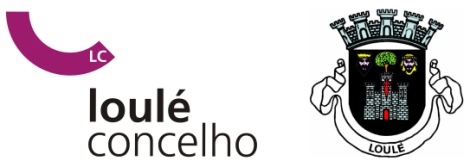 VistoriaAUTORIZAÇÃO DE UTILIZAÇÃO REGISTO Nº:     _____ / Ano:______REGISTADO EM:____/____/____(AAAA/MM/DD)
REGISTADO POR: 

______________________________
(a preencher pelos serviços administrativos) 
Guia n.º________ _- ________.____ €DO/A REQUERENTEDO/A REQUERENTEDO/A REQUERENTEDO/A REQUERENTEDO/A REQUERENTEDO/A REQUERENTEDO/A REQUERENTEDO/A REQUERENTEDO/A REQUERENTEDO/A REQUERENTEDO/A REQUERENTEDO/A REQUERENTEDO/A REQUERENTEDO/A REQUERENTEDO/A REQUERENTEDO/A REQUERENTEDO/A REQUERENTENome *  (1)Morada *Freguesia *Cód. Postal *     -                              -                              -                              -                         LocalidadeLocalidadeLocalidadeNIF *SingularColetiva (2)Coletiva (2)Coletiva (2)Coletiva (2)Coletiva (2)Coletiva (2)Coletiva (2)NIC/BI/Pass.*Válido até *Válido até *Válido até *   /    /      Vitalício   Sim  Não   /    /      Vitalício   Sim  Não   /    /      Vitalício   Sim  Não   /    /      Vitalício   Sim  Não   /    /      Vitalício   Sim  Não   /    /      Vitalício   Sim  Não   /    /      Vitalício   Sim  Não   /    /      Vitalício   Sim  Não   /    /      Vitalício   Sim  NãoTelefone *TelemóvelTelemóvelTelemóvelFaxFaxEmailNa qualidade de (2):Na qualidade de (2):ProprietárioUsufrutuárioUsufrutuárioUsufrutuárioSuperficiárioOutro (3):      ProcuradorNome:      NIC/BI/Pass. *:                                                      Válido até *   /    /      Vitalício  Sim  NãoNIF:                                                 Preencha de forma legível e sem abreviaturas.* - preenchimento obrigatório
(1) Nome ou designação do requerente, seja pessoa singular ou coletiva. Neste último caso, deverá referir em que qualidade o faz, juntando comprovativo dessa qualidade e apresentar documento que a tanto o autoriza.(2) Assinalar com X a opção pretendida. (3) Especificar.Outro (3):      ProcuradorNome:      NIC/BI/Pass. *:                                                      Válido até *   /    /      Vitalício  Sim  NãoNIF:                                                 Preencha de forma legível e sem abreviaturas.* - preenchimento obrigatório
(1) Nome ou designação do requerente, seja pessoa singular ou coletiva. Neste último caso, deverá referir em que qualidade o faz, juntando comprovativo dessa qualidade e apresentar documento que a tanto o autoriza.(2) Assinalar com X a opção pretendida. (3) Especificar.Outro (3):      ProcuradorNome:      NIC/BI/Pass. *:                                                      Válido até *   /    /      Vitalício  Sim  NãoNIF:                                                 Preencha de forma legível e sem abreviaturas.* - preenchimento obrigatório
(1) Nome ou designação do requerente, seja pessoa singular ou coletiva. Neste último caso, deverá referir em que qualidade o faz, juntando comprovativo dessa qualidade e apresentar documento que a tanto o autoriza.(2) Assinalar com X a opção pretendida. (3) Especificar.Outro (3):      ProcuradorNome:      NIC/BI/Pass. *:                                                      Válido até *   /    /      Vitalício  Sim  NãoNIF:                                                 Preencha de forma legível e sem abreviaturas.* - preenchimento obrigatório
(1) Nome ou designação do requerente, seja pessoa singular ou coletiva. Neste último caso, deverá referir em que qualidade o faz, juntando comprovativo dessa qualidade e apresentar documento que a tanto o autoriza.(2) Assinalar com X a opção pretendida. (3) Especificar.Outro (3):      ProcuradorNome:      NIC/BI/Pass. *:                                                      Válido até *   /    /      Vitalício  Sim  NãoNIF:                                                 Preencha de forma legível e sem abreviaturas.* - preenchimento obrigatório
(1) Nome ou designação do requerente, seja pessoa singular ou coletiva. Neste último caso, deverá referir em que qualidade o faz, juntando comprovativo dessa qualidade e apresentar documento que a tanto o autoriza.(2) Assinalar com X a opção pretendida. (3) Especificar.Outro (3):      ProcuradorNome:      NIC/BI/Pass. *:                                                      Válido até *   /    /      Vitalício  Sim  NãoNIF:                                                 Preencha de forma legível e sem abreviaturas.* - preenchimento obrigatório
(1) Nome ou designação do requerente, seja pessoa singular ou coletiva. Neste último caso, deverá referir em que qualidade o faz, juntando comprovativo dessa qualidade e apresentar documento que a tanto o autoriza.(2) Assinalar com X a opção pretendida. (3) Especificar.Outro (3):      ProcuradorNome:      NIC/BI/Pass. *:                                                      Válido até *   /    /      Vitalício  Sim  NãoNIF:                                                 Preencha de forma legível e sem abreviaturas.* - preenchimento obrigatório
(1) Nome ou designação do requerente, seja pessoa singular ou coletiva. Neste último caso, deverá referir em que qualidade o faz, juntando comprovativo dessa qualidade e apresentar documento que a tanto o autoriza.(2) Assinalar com X a opção pretendida. (3) Especificar.Outro (3):      ProcuradorNome:      NIC/BI/Pass. *:                                                      Válido até *   /    /      Vitalício  Sim  NãoNIF:                                                 Preencha de forma legível e sem abreviaturas.* - preenchimento obrigatório
(1) Nome ou designação do requerente, seja pessoa singular ou coletiva. Neste último caso, deverá referir em que qualidade o faz, juntando comprovativo dessa qualidade e apresentar documento que a tanto o autoriza.(2) Assinalar com X a opção pretendida. (3) Especificar.Outro (3):      ProcuradorNome:      NIC/BI/Pass. *:                                                      Válido até *   /    /      Vitalício  Sim  NãoNIF:                                                 Preencha de forma legível e sem abreviaturas.* - preenchimento obrigatório
(1) Nome ou designação do requerente, seja pessoa singular ou coletiva. Neste último caso, deverá referir em que qualidade o faz, juntando comprovativo dessa qualidade e apresentar documento que a tanto o autoriza.(2) Assinalar com X a opção pretendida. (3) Especificar.Outro (3):      ProcuradorNome:      NIC/BI/Pass. *:                                                      Válido até *   /    /      Vitalício  Sim  NãoNIF:                                                 Preencha de forma legível e sem abreviaturas.* - preenchimento obrigatório
(1) Nome ou designação do requerente, seja pessoa singular ou coletiva. Neste último caso, deverá referir em que qualidade o faz, juntando comprovativo dessa qualidade e apresentar documento que a tanto o autoriza.(2) Assinalar com X a opção pretendida. (3) Especificar.Outro (3):      ProcuradorNome:      NIC/BI/Pass. *:                                                      Válido até *   /    /      Vitalício  Sim  NãoNIF:                                                 Preencha de forma legível e sem abreviaturas.* - preenchimento obrigatório
(1) Nome ou designação do requerente, seja pessoa singular ou coletiva. Neste último caso, deverá referir em que qualidade o faz, juntando comprovativo dessa qualidade e apresentar documento que a tanto o autoriza.(2) Assinalar com X a opção pretendida. (3) Especificar.Outro (3):      ProcuradorNome:      NIC/BI/Pass. *:                                                      Válido até *   /    /      Vitalício  Sim  NãoNIF:                                                 Preencha de forma legível e sem abreviaturas.* - preenchimento obrigatório
(1) Nome ou designação do requerente, seja pessoa singular ou coletiva. Neste último caso, deverá referir em que qualidade o faz, juntando comprovativo dessa qualidade e apresentar documento que a tanto o autoriza.(2) Assinalar com X a opção pretendida. (3) Especificar.Outro (3):      ProcuradorNome:      NIC/BI/Pass. *:                                                      Válido até *   /    /      Vitalício  Sim  NãoNIF:                                                 Preencha de forma legível e sem abreviaturas.* - preenchimento obrigatório
(1) Nome ou designação do requerente, seja pessoa singular ou coletiva. Neste último caso, deverá referir em que qualidade o faz, juntando comprovativo dessa qualidade e apresentar documento que a tanto o autoriza.(2) Assinalar com X a opção pretendida. (3) Especificar.Outro (3):      ProcuradorNome:      NIC/BI/Pass. *:                                                      Válido até *   /    /      Vitalício  Sim  NãoNIF:                                                 Preencha de forma legível e sem abreviaturas.* - preenchimento obrigatório
(1) Nome ou designação do requerente, seja pessoa singular ou coletiva. Neste último caso, deverá referir em que qualidade o faz, juntando comprovativo dessa qualidade e apresentar documento que a tanto o autoriza.(2) Assinalar com X a opção pretendida. (3) Especificar.Outro (3):      ProcuradorNome:      NIC/BI/Pass. *:                                                      Válido até *   /    /      Vitalício  Sim  NãoNIF:                                                 Preencha de forma legível e sem abreviaturas.* - preenchimento obrigatório
(1) Nome ou designação do requerente, seja pessoa singular ou coletiva. Neste último caso, deverá referir em que qualidade o faz, juntando comprovativo dessa qualidade e apresentar documento que a tanto o autoriza.(2) Assinalar com X a opção pretendida. (3) Especificar.Outro (3):      ProcuradorNome:      NIC/BI/Pass. *:                                                      Válido até *   /    /      Vitalício  Sim  NãoNIF:                                                 Preencha de forma legível e sem abreviaturas.* - preenchimento obrigatório
(1) Nome ou designação do requerente, seja pessoa singular ou coletiva. Neste último caso, deverá referir em que qualidade o faz, juntando comprovativo dessa qualidade e apresentar documento que a tanto o autoriza.(2) Assinalar com X a opção pretendida. (3) Especificar.Outro (3):      ProcuradorNome:      NIC/BI/Pass. *:                                                      Válido até *   /    /      Vitalício  Sim  NãoNIF:                                                 Preencha de forma legível e sem abreviaturas.* - preenchimento obrigatório
(1) Nome ou designação do requerente, seja pessoa singular ou coletiva. Neste último caso, deverá referir em que qualidade o faz, juntando comprovativo dessa qualidade e apresentar documento que a tanto o autoriza.(2) Assinalar com X a opção pretendida. (3) Especificar.DO PEDIDOVem requerer a V. Exa., na qualidade de      , a vistoria de autorização de utilização, relativamente ao processo n.º     , por ter concluído a obra de       (4)relativa a      (5), levada a efeito no prédio descrito na conservatória do registo predial de Loulé sob o nº       sito em      , freguesia de      , deste concelho, de acordo com o artigo 65.º do Regime Jurídico da Urbanização e da Edificação, aprovado pelo Decreto-Lei n.º 555/99, de 16 de Dezembro, com a redação atual. (4) Indicar conforme o caso, construção, alteração, ampliação, etc..
(5) Moradia, edifício habitacional, comercial, de serviços, etc.DOCUMENTOS INSTRUTÓRIOSDA NOTIFICAÇÃO Autorizo o envio de eventuais notificações referentes ao procedimento iniciado pelo presente requerimento para o seguinte endereço eletrónico: Autorizo o envio de eventuais notificações referentes ao procedimento iniciado pelo presente requerimento, sejam dirigidas a:Pede deferimento,
Loulé,    /    /     A preencher pelos serviços
Conferi a identificação do/a requerente, através de:Do/a ComunicanteDo/a Funcionário/a
__________________________________Assinatura do/a requerente ou de outrem a seu rogo, se o mesmo não souber ou não puder assinarDo/a Funcionário/a
__________________________________DO GESTOR DE PROCEDIMENTO